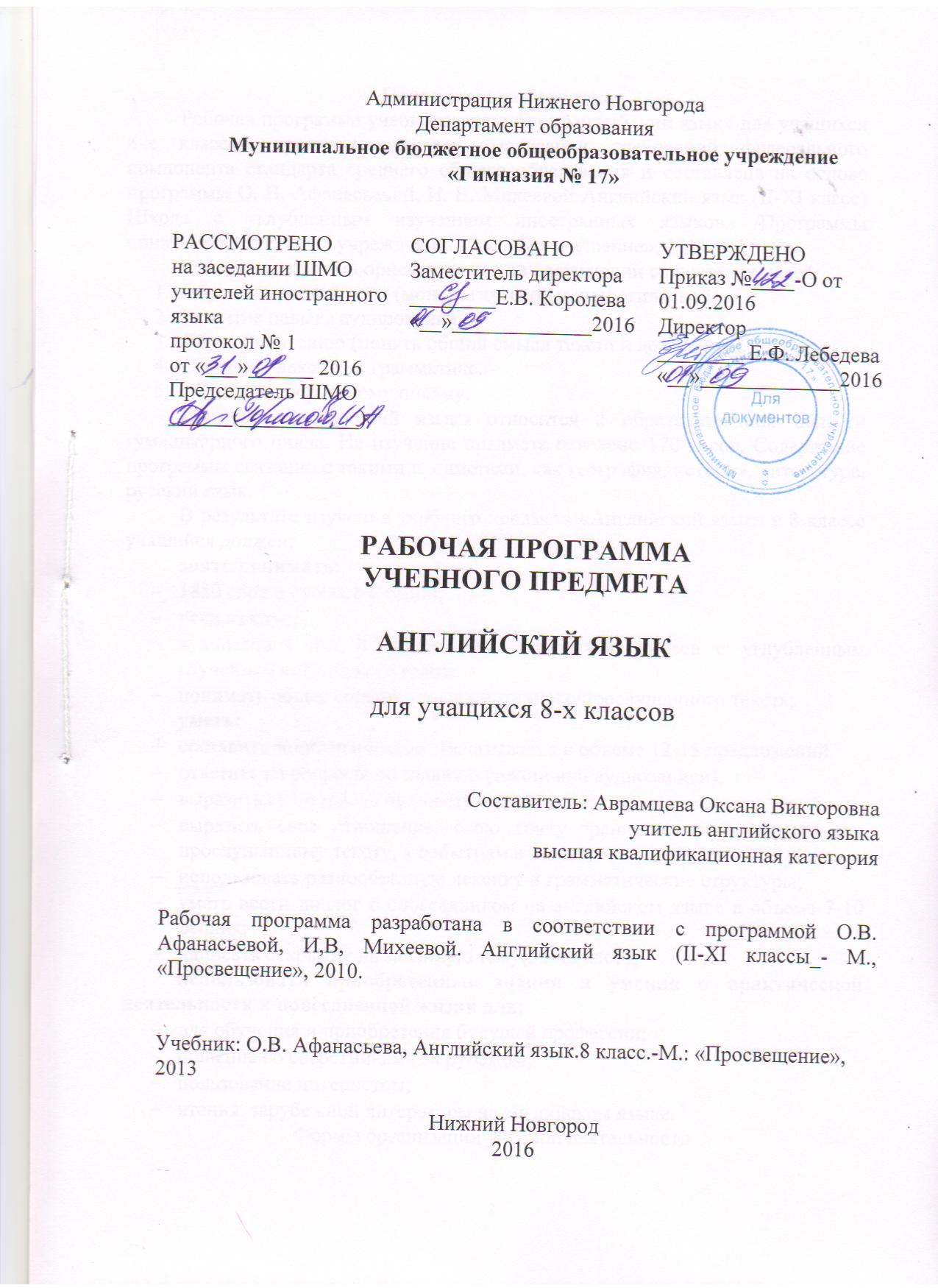 Пояснительная запискаРабочая программа учебного предмета «Английский язык» предназначена для реализации в 8 классах общеобразовательных учреждений  с углублённым изучением английского языка и составлена на основе Программы О. В. Афанасьевой, И. В. Михеевой, Н. В. Языковой для   общеобразовательных учреждений II – XI классов и школ с углубленным изучением английского языка. - М.: «Просвещение», 2010г.Рабочая программа ориентирована на достижении следующих целей:Обучение устной речи (монологической и диалогической).Развитие навыка аудирования.Обучение чтению (понять общий смысл текста и детальный).Обучение лексике и грамматике.Обучение творческому письму.Предмет «Английский язык» относится к образовательной области гуманитарного цикла. На изучение предмета отведено 170 часов. Содержание программы связанно с такими предметами, как география, история, литература, русский язык.В результате изучения учебного предмета «Английский язык» в 8 классе учащийся должен:знать/понимать:1850 слов и словосочетаний;речь на слух;аудиозапись для 8 класса школ, гимназий, лицеев с углубленным изучением английского языка;понимать общее содержание прочитанного/прослушанного текста;уметь:составить монологическое высказывание в объеме 12-15 предложенийответить на вопросы по заданию (текста или аудиозаписи);выразить свою мысль на иностранном языке;выразить свое отношение, свою точку зрения к прочитанному или прослушанному тексту, к событиям в тексте;использовать разнообразную лексику и грамматические структуры;уметь вести диалог с собеседником на английском языке в объеме 7-10 реплик;написать открытку на заданную тему(35-40 слов);использовать приобретенные знания и умения в практической деятельности и повседневной жизни для:для обучения и приобретения будущей профессии;общение со сверстниками за рубежом;пользование интернетом;чтения  зарубежной литературы на английском языке.Формы организации учебной деятельностиСодержание рабочей программы предполагает следующие  формы проведения уроков:Речевые комбинированные уроки:Уроки обучения новым образцам и развития устной речи.Уроки обучения новой лексике и развития устной речи.Уроки обучения новой грамматической форме и развития устной речи.Уроки обучения новой лексике и развития умений навыков чтения.Уроки обучения новой грамматической форме и развития умений и навыков чтенияКомбинированные уроки с использованием аудирования, текста:Уроки контроля (проведение контрольных работ, тестов).Виды контроля.Данная рабочая программа предполагает использование следующих видов контроля: текущий, промежуточный, итоговый. Текущий контроль проводится в форме: диктанта, устного фронтального опроса, устного зачета. Промежуточный контроль проводится в виде лексико-грамматического теста или контрольной работы (по пройденному материалу). Итоговой формой контроля знаний является промежуточная аттестация в устной форме по билетам.Содержание учебного материалаТематический планСписок литературыОсновнаяАфанасьева О.В., Михеева И.В. «Английский язык». Учебник для 8 класса школ с углублённым изучением английского языка, лицеев и гимназий. -  М: Просвещение, 2009.ДополнительнаяРабочая тетрадь к учебнику Афанасьевой О.В., Михеевой И.В. «Английский язык» для 8 класса школ с углублённым изучением английского языка, лицеев и гимназий. -  М: Просвещение, 2009.Другие средства обученияАфанасьева О.В., Михеева И.В. «Английский язык». Аудиокурс к учебнику для 8 класса школ с углублённым изучением английского языка, лицеев и гимназий. -  М: Просвещение, 2009.СодержаниеРаздел программыТема модуляДидактические элементы содержанияДидактические элементы содержанияСоциокультурная компетенцияРаздел программыТема модулялексикаграмматикаСоциокультурная компетенцияСоциально-бытовая сфераВыбор карьеры: мир профессийИспользование единиц man, me, him, his, himself при указании на профессию и на лицо, пол которого четко не оговоренСинонимы barber-hairdresser, tailor-dressmaker, shop assistant-salesman/saleswoman, stupid/dumb-silly-foolish, to do sth-to have sth done, job-profession-occupation-careerTop, at the top of smth, to mind, never mind, mind your own business, to fix smth, to fix smth to/on smth, to fix smth broken, to fix sb up, dumb, smart, to be/look smart, to be/get smart with someone, a smart aleck, advanced, advanced in years, terrific, to show off, a show-off,  care, to care a lot, not to care at all, to care about sth, to care of/for sb/sth, to careto do sth, jealous, to feel jealous of sb/sth, cheat, chea-sheet, flavor, flavoured, rotten, silly, harm, to do harm/to do more harm than good, to creep, creeps, to give sb the creepsСослагательное наклонениеФразовый глагол ‘to hand’Выражение предложения и ответные репликиПрофессия телохранителя в АмерикеЧтение отрывков из книг Нэнси Глик и Пола ДженингсаОбразование: мир ученияWitchcraft, philosophers, caretaker, legendary, concentrate, surroundings, a dormitory, a wizard, wizardly, to enroll, a queue, to queue(up), to vanish, to tickle, solid, to force, force, to squeak, a squeak, squeaky, a mess, messy, to mess, complicated, rare, rarely, to relieve, relief, to drone, droning, to warn, a warning.Синонимы  to disappear-to vanish, to learn-to studyСослагательное наклонениеСтруктура  ‘but for’Наречия: классификация, образование и степени сравненияФразовый глагол ‘to break’Среднее образование в Великобритании и СШАШкола ХэмптонВыражения классного обиходаЧтение отрывка из книги «Гарри Поттер»Слова, имитирующие звуки животныхРазличия high school-public school в Великобритании и СШАБиография Р. Бернса, его стихотворенияПокупки: мир денегСинонимы hard-hardly, late-lately, high-highly, near-nearly, most-mostly, right-rightly, wrong-wrongly, wide-widely, funny-hilarious-ridiculous, what-whichАнтонимы to lace(up)-to unlace, to button(up)-to unbutton, to zip(up)-to unzip, to buckle-to unbuckleОсобенности употребления слов badly, worthFirmly, downwards, eccentric, worth, outfit, fancy dress, fancy-dress, immense, reluctant, reluctance, to attach sth to sth, to be attached to sth, to be deeply attached to sb, to detach, detachable, detached, to tie, to tie athto sth, to tie sth round sth, a tie, starch, to starch, starched, stiff, to chew, chewing gum, ridiculous, to flap, funeral, dignity, dignifiedСтепени сравнения наречий (исключения)Модальные глаголы can/could/may/mightФразовый глагол ‘to come’Единицы, которые используются только в ед. ч. или только во мн. ч. (похороны, часы и т. д.), причём число  в английском и русском языках не совпадаетИстория происхождения  денегСовершение покупок в ВеликобританииРечевые клише, используемые при необходимости высказаться в  магазинеЧтение отрывка из книги Р. ДаляМир науки и техникиIndividual, robot, kleptomania, mania, intellect, combination,  combined, hybrid, sterilized, imitate, potential, emotional, express, nerve, to suffer from nerves, to get on one’s nerves, to have the nerve to do sth, to lose the nerve to do sth, nervous, bothe, to bother sb (with, about) sth, indifferent, indifferently, beside, to require, to be required to do sth, to be required of sth/sb, equipment, to supply sb with sth, to supply sth to sb/sth, irritable, irritable, case, in case, in any case, just in case, in that case, worn out, record, to set a record, to break the record, to hold the record, to record, predict, insist, desire, to desire, variety, various, advantage, an advantage over sb, to have the advantage of doing sth, to do sth to advantage, to take advantage of sth, синонимы different-various, beside-besides, to invent-to discoverАнтонимы either-neither, any-noneОсобенности употребления слова technologyМесто наречий в предложенииМодальные глаголы must/have to/should/ought toФразовый глагол ‘to see’Функционирование субстантивированных имен прилагательныхБиография Т. ЭдисонаИнформационные надписи/указателиЧтение отрывка из книги И. АсимоваПоездки по местам: мир путешествийОсобенности употребления слов well, sick, byAbsolute, altogether, cavalcade, countless, half-sister, idyllic, steward, totally, welcome, thrill, thrilling, nightmare, clatter, confuse, confusing, to sink, to groan pain, to tremble with fear(cold, weakness), annual, reunion, embrace, tear, flow, wrinkled, destination, vessel, bare, bareheaded woman/children, couple.Синонимы couple-pair, besides-except, to wait for- to await sth/sb, had better-would rather, quiet-quite, travel-journey-voyage-tripМодальные глаголы to be (to), needМодальные глаголы с перфектным инфинитивомНаречия и прилагательныеФункционирование субстантивированных имен прилагательных и существительныхПритяжательный падеж неодушевленных существительныхФразовый глагол ‘to drop’Знакомство с КанадойПравила для туристовРечевые клише, используемые при необходимости узнать дорогуМетро в ЛондонеЧтение отрывка из книги Р. ДаляГазеты и телевидение: мир массовой коммуникацииСинонимы to offer-to suggest, to allow smb to do sth-to let smb do sthLimited, headed, incapable, distant, vacancy, uncomplimentary, fierce, memory(memories), ability, to do sth to the best of one’s ability(ies), idle, illiterate, point, to point, to waste, wasteful, passionate, marvellous/marvelous, obvious, obviously, glorious, flame, to absorb, to be absorbed in sth, to float, to enclose, gift, giftedНеличные формы глагола с окончанием –ing и структуры  с нимиИнфинитив и структуры  с нимУпотребление неличных форм глагола после глаголов to stop, to remember/forget, to regret, to allowФразовый глагол ‘to hold’Отрицательные приставкиРазличие глаголов to lie-лгать, to lie-лежать, to layПресса в ВеликобританииРечевые клише, используемые при необходимости сделать телефонный звонок или ответить на негоИстория появления СМИЧтение отрывка Р. ДаляНаименование разделов и темКоличество часовКоличество часовНаименование разделов и темВсегов том числе контрольных работВыбор карьеры: мир профессий201Образование: мир учения221Покупки: мир денег352Мир наук и техники251Поездки по местам: мир путешествий301Газеты и телевидение: мир массовой коммуникации382Итого1708Пояснительная записка2Содержание учебного материала3Тематический план8Список литературы9